           1st.  HIGH – A  -   B  -   C   -  ENGLISH  -  JUNE  5 th.  2020  -  MISS  HILDA  CASTRO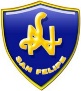 NIVEL 1  OBJETIVO DE APRENDZAJE PRIORIZADO.Comprensión lectora OA9. Demostrar comprensión de ideas generales e información explicita en textos adaptados y auténticos simples, en formato impreso o digital, acerca de temas variados (como temas de interés de los alumnos, temas de otras asignaturas, del contexto inmediato, de actualidad e interés global, de otras culturas y algunos temas menos conocidos) y que contienen las funciones del año INSTRUCCIONES:   PRE-TEACHING VOCABULARY.WHAT´S THE WORD.  Pág. 1. Observa las imágenes cuidadosamente, selecciona del listado  y escribe el nombre correspondiente a cada una de ellas.TRUE or  FALSE??   Lee cuidadosamente el texto de página 2  (con ayuda de un buen diccionario:  https://dictionary.cambridge.org/es/ )  y responda T=Verdadero  o  F= Falso de acuerdo al contenido del texto.READ.   Lee texto para completar ejercicio 2.WHAT DO YOU THINK?  (¿QUÉ PIENSAS?)  (page 2)   Responde en  INGLES  ó  ESPAÑOL en esta página.GOOD LUCK ¡    Your teacher  of English,  Hilda  Castro   (himicc@gmail.com)What was the most interesting fact about helping others? (Qué fue los más interesante de ayudar a otros?Have you ever done any volunteering, fundraising or donating?  (¿has hecho alguna vez trabajo voluntario, juntar fondos o donaciones?How could you help the people, animals or environment near you? (¿Cómo podrías ayudar a la gente, animales o al medioambiente de tu entorno?